Sport /Activity Equipment & Clothing List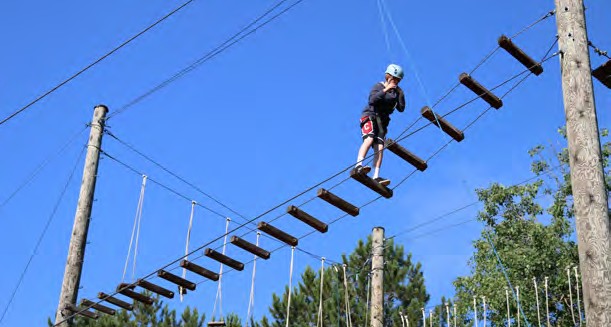 Adventure Climbing Extra pair of shoes (strong closed toe footwear required), wind pants and jacket, water bottle (500-1000 ml).  All Sports/ Adventure3 sets of practice clothing (shorts, T-shirts, socks, etc.), 1 or 2 pair of running shoes.Aqua Sports2 or 3 bathing suits, shorts and shirts, towels, hat, sandals that stay on feet (no flip flops).OPTIONAL: Life jacket (labeled with your name).ArcheryComfortable clothing and appropriate footwear. OPTIONAL: Your own archery equipmentAthletic Conditioningsets of practice clothing (shorts, T-shirts, socks, etc.), 1 or 2 pair of running shoes.Badminton3 sets of practice clothing (shorts, T-shirts, socks, etc.), your own racquet (labeled with your name).Baseball3 sets of practice clothing (i.e., shorts, T-shirts, socks, etc.) baseball glove and baseball cap, sweatpants for sliding drills, protective cup.OPTIONAL: molded sole shoes, uniform.Ball Hockey2 hockey sticks, hockey helmet with cage, hockey gloves, running shoes.Basketball3 sets of practice clothing (i.e., shorts, T-shirts, socks, etc.) 1 or 2 pair of basketball shoes.OPTIONAL: mouth guard.Boxing3 sets of practice clothing (i.e., shorts, T-shirts, socks, etc.), sweat suit, jogging shoes (high cut gym shoes if possible) RUN 15 MINUTES A DAY 1 MONTH PRIOR TO CAMP.Canoe/KayakswimsuitsOPTIONAL: Personal canoe paddlewet suit, life jacket (labeled with your name).Cheer Campsets of practice clothing (i.e., shorts, T-shirts, socks, etc.). OPTIONAL: Uniform, pom-poms.Competitive Swimor 3 bathing suits, cap, goggles, sweatsuit(s), towels.Creative ArtsOPTIONAL: SketchbookCross Country2-3 pair of shorts, lots of short and long sleeve shirts and socks, bathing suit, 2 pair of runners.OPTIONAL: Racing flats or spikesDanceAppropriate dance clothing and footwear required, 3 sets of dance pants, crop tops, leotards, unitards, tights (with and without feet), for performance, one outfit in black is required.OPTIONAL: Tap shoes or hard soled shoes, balletslippers (soft slippers preferred), jazz oxfords, boots, all shoes acceptable. Campers should have their hair in a bun or tied back off their face. Dodgeballsets of practice clothing (shorts, T-shirts, socks, etc.), 1 or 2 pair of running shoes.FishingFishing rod, reel, tackle box and lures, rubber boots, rain gear, long pants, shoes for hiking, bug spray, hat.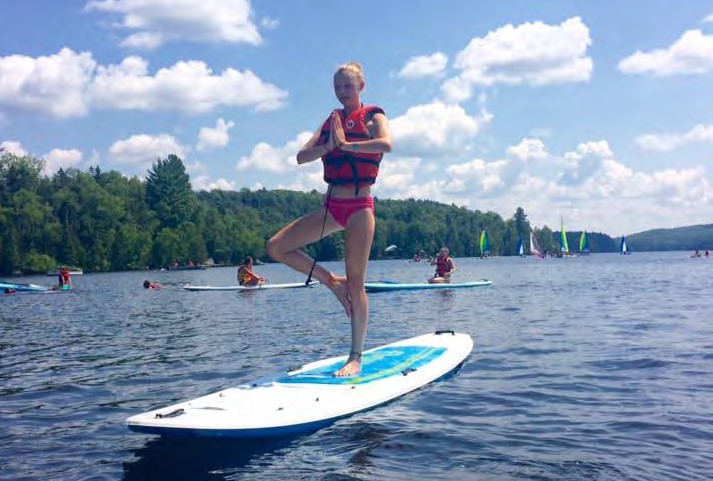      Flag / Touch Football2-3 shorts, 2-3 t-shirts, running shoes.OPTIONAL: Running shoes with non-metal spikes.FootballCampers must supply their own equipment which should include: regulation and N.O.C.S.A.E. approved helmet, molded mouth guard, chin straps, shoulder pads, kidney pads, pants with thigh pads, athletic supporter, multi-cleated (molded sole) shoes.Glee/Theatre CampOPTIONAL: CostumesGymnastics 2 or 3 sets of leotards or body suits.Judo and Karate2-3 sets of practice clothing, 2 Gi outfits (if possible), towels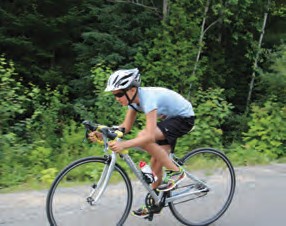 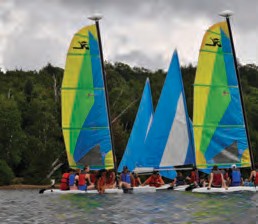 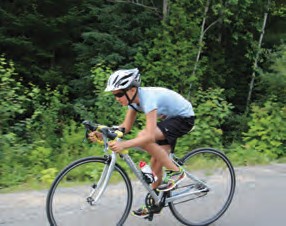 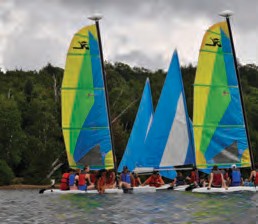     Outdoor Skills & AdventureHiking boots, wool blend socks (3-4 pr.), long sleeve shirts, cotton T-shirts, shorts, hat, rain suit, sweatshirt/fleece, compact sleeping bag, closed cell foam sleeping pad, water bottle (500-1000 ml), personal cup, bowl and utensil set (knife, fork, spoon).Backpack (min. 55 litres) with padded hip belt, shoulder straps.     Power Up for School & Life Success  Binder, pen, lined paper     Quarterback and Receiver Camp           Helmet, molded mouth guard, shoulder pads, molded sole shoes, athletic supporters, shorts, socks, T-shirts, sweat suit.    Quest for Adventure  Extra pair of shoes (strong closed toe footwear required), wind pants and jacket, water bottle (500-1000 ml).  Rugby   1 or 2 rugby jerseys, mouth guard, 2 or 3 pairs of practice equipment (shorts, T-shirts, socks), jock strap, mouth guard.                                           OPTIONAL: athletic supporter, rubber cleats (soccer boots).   Sailing      1 or 3 bathing suits, shorts and shirts, towels, hat, sandals that stay on your feet (no flip flops).     OPTIONAL: life jacket (labeled with your name).   Self-defense     Long track pants (sweats) 2 sets, 4-5 T-shirts, regular running shoes  Seven Habits     Binder, lined paper and pen, in addition to general packing list.  Soccer      Shin guards are mandatory in Ontario Soccer, 3 sets of practice clothing (shorts, T-shirts, socks, etc.)       Strongly recommended: molded sole shoes.  Stand Up Paddle Board     2 or 3 bathing suits, shorts and shirts, towels, hat. OPTIONAL: wet suit, life jacket (labeled with your name). The SportsLab Performance Program  2 sets of practice clothing (shorts, T-shirts, socks, etc.), 1 or 2 pair of running shoes.  Survival Camp  Must have items.- Rain gear (Coat, pants preferred but not required)- lightweight water bottle 1L+ (lots of options but a budget option is as simple as a SmartWater bottle 1L)- compressible sleeping bag- Sweater/warm clothes for nights- Flashlight/Headlamp- Hiking boots (preferably with waterproof treatment) and socks- Sunglasses- Sunscreen and bug spray  Extra optional items not required.- Hiking backpack (Preferably 30-60L)- Hiking pole- Nut free granola bars/snacks- Compact air sleeping pad- Whistle- Camera- Compact camping pillow (preferably blow up)- Compact microfiber towel- Camping cutlery (Provided by the camp if not brought)- Small dry sacks (Mountain warehouse has 10L dry sacks for $10 for cheap options)Tennis3 sets of practice clothing (shorts, T-shirts, socks, etc.), tennis racquet, shoes.          OPTIONAL: tennis balls.Track & FieldRunning shoes, 3 sets of practice clothes optional: spikes. Spandex   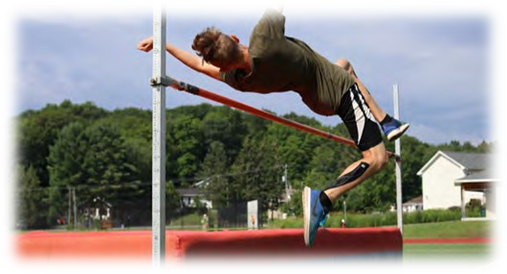   Triathlon    Swim: bathing suit (s), brightly coloured bathing cap, beach towel(s).    OPTIONAL: swim goggles & cap.Bike: bicycle, CSA or ANSI approved helmet, 2 extra tire tubes and repair kit, lock and two keys, Allan keys, adjustable wrench and            screwdriver, shorts and T-shirts.    Run: running shoes  Tri-sports    3 sets of practice clothing (shorts, T-shirts, socks), l or 2 pair of shoes for basketball and volleyball.    OPTIONAL: molded sole shoes (soccer/baseball).    Ultimate Frisbee 2 or 3 sets of practice clothing (shorts, t-shirts, socks, etc.), running shoes.    OPTIONAL: cleated footwear.     Volleyball     3 sets of practice clothing (shorts, T-shirts, socks, shoes, etc.), shoes for volleyball.  Wrestling     3 sets of practice clothing (shorts, T-shirts, socks, etc.), wrestling singlet (preferred, but not essential).